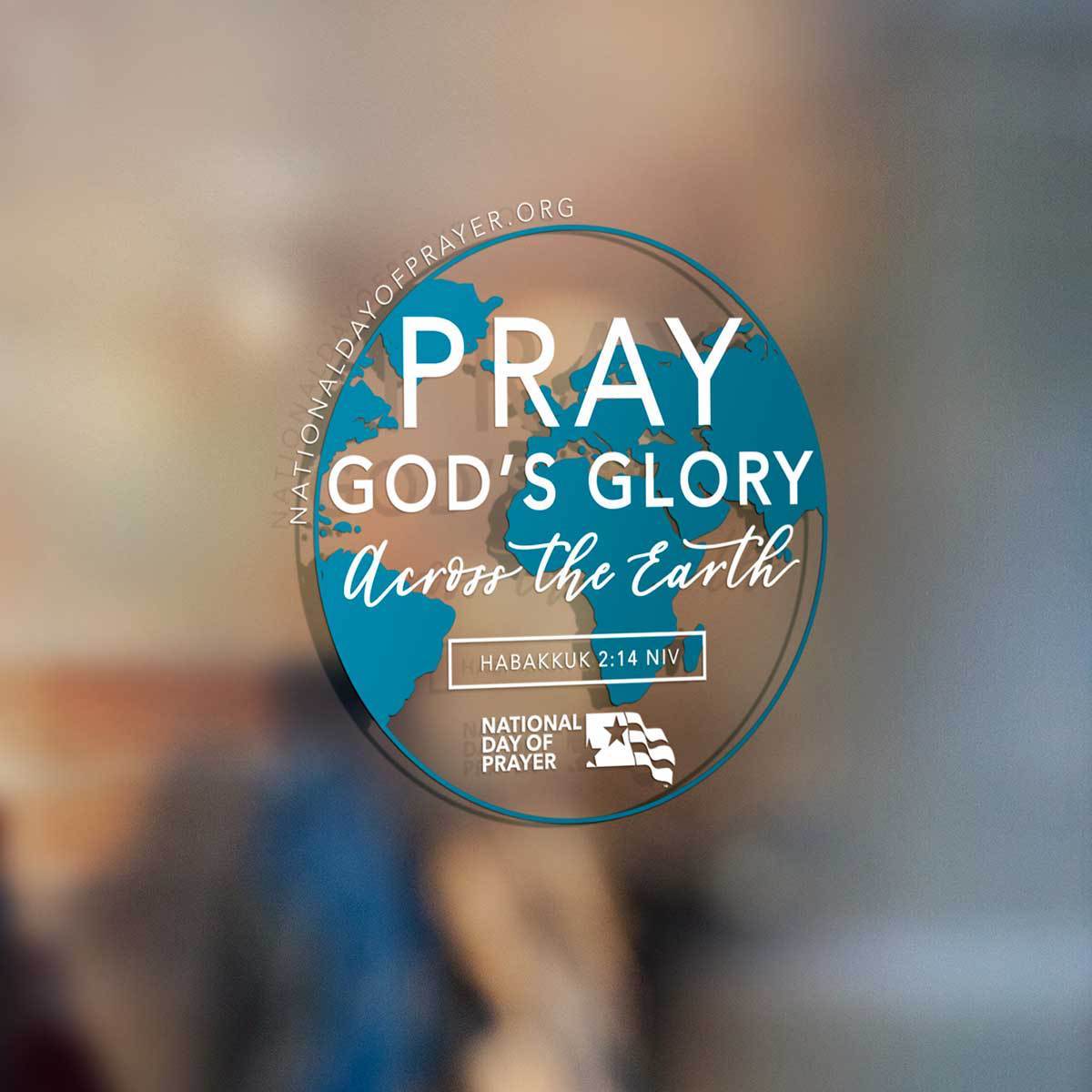 Noordeloos Christian Reformed ChurchNational Day of Prayer ServiceMay 7, 2020—7:00 PMPrelude—All Who Are ThirstyEntering God’s Presence     Call to Prayer:  	Matthew 7:7-11	      	     The Lord’s Greeting     Opening Hymn—Sweet Hour of Prayer Preparation for Prayer from God’s Word     Scripture:		Habakkuk 2:14	     Meditation:		Praying for God’s Glory Across the EarthEngaging in a Season of PrayerSong—Holy Spirit (chorus x2)Prayer for Global Concerns—Hannah JohnstonPrayer for our Nation—Steve GerritsmaSong—Build Your Kingdom HerePrayer for Livelihood/Daily Bread—Keith JohnstonPrayer for our Schools/Education—Megan MokmaSong—Abide with Me (PH 442 vs 1,3)Prayer for Noordeloos Church—Pastor Ron DeYoungPrayer for our Families—Sarah MokmaLeaving in Gratitude and TrustSong of Assurance—AlwaysThe Lord’s Blessing   Postlude—Trust YouWorship ParticipantsWorship Leader: Rev. Ron DeYoungPianist: Kathryn ZeinstraPraise Team: Steve Gerritsma, Megan Mokma, Sarah Mokma 